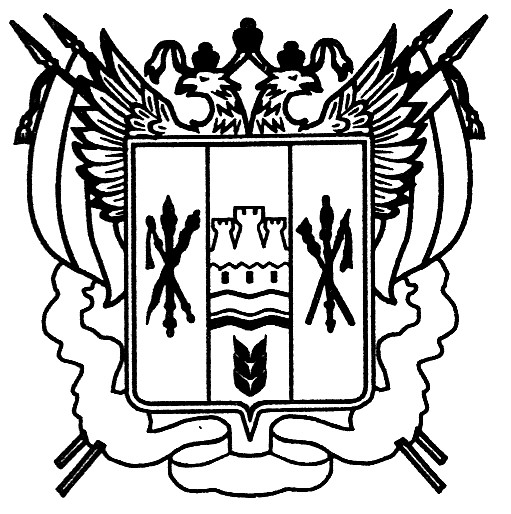 Российская ФедерацияРостовская областьЗаветинский районмуниципальное образование «Федосеевское сельское поселение»Собрание депутатов Федосеевского сельского поселенияР е ш е н и еОб утверждении Положения «О порядке проведения конкурса на замещение вакантной должности муниципальной службы в Администрации Федосеевского сельскогопоселения»ПринятоСобранием депутатов						     28 декабря 2020 годаВ соответствии с Конституцией Российской Федерации, Федеральным законом от 6 октября 2003 года № 131-ФЗ «Об общих принципах организации местного самоуправления в Российской Федерации», Федеральным законом от 2 марта 2007 года № 25-ФЗ «О муниципальной службе в Российской Федерации», Областным законом от 9 октября 2007 года № 786-ЗС «О муниципальной службе в Ростовской области», руководствуясь статьей 54 Устава муниципального образования «Федосеевское сельское поселениее»,  РЕШИЛО: 1. Утвердить Положение «О порядке проведения конкурса на замещение вакантной должности муниципальной службы в Администрации Федосеевского сельского поселения» согласно приложению к настоящему Решению.   	2. Настоящее решение вступает в силу со дня его официального обнародования.	Председатель Собрания депутатов-	глава Федосеевского сельского поселения                     А.А. Корякинасело Федосеевка28 декабря 2020 года № 132Положение«О порядке проведения конкурса на замещение вакантной должности муниципальной службы в Администрации Федосеевского сельского поселения»Глава 1. Общие положенияСтатья 1В соответствии с Конституцией Российской Федерации, Федеральными законами «Об общих принципах организации местного самоуправления в Российской Федерации», «О муниципальной службе в Российской Федерации», Областным законом «О муниципальной службе в Ростовской области», Уставом муниципального образования «Федосеевское сельское поселение» Положение «О порядке проведения конкурса на замещение вакантной должности муниципальной службы в Администрации Федосеевского сельского поселения» (далее - Положение) определяет порядок и условия проведения конкурса на замещение вакантной должности муниципальной службы в Администрации Федосеевского сельского поселения (далее – Администрация).Статья 2Должностью муниципальной службы является должность в Администрации, которая образуется в соответствии с Уставом муниципального образования «Федосеевское сельское поселение» с установленным кругом обязанностей по обеспечению исполнения полномочий Администрации.Статья 3Целью настоящего Положения является обеспечение конституционного права граждан на равный доступ к муниципальной службе в Администрации, а также права муниципальных служащих на должностной рост на конкурсной основе.Глава 2. Цели и задачи конкурсаСтатья 4Цели конкурса: формирование профессионального состава кадров муниципальных служащих муниципального образования; отбор претендентов, которые соответствуют требованиям, предъявляемым к муниципальной службе, конкретной вакантной должности.Статья 5Задачи конкурса: выявление потенциальных возможностей претендента относительно муниципальной службы; определение соответствия либо несоответствия претендента требованиям, предъявляемым к конкретной вакантной должности; выработка рекомендаций по адаптации претендента в должности и его дальнейшему профессиональному росту.Глава 3. Порядок объявления конкурсаСтатья 6Согласно статье 17 Федерального закона «О муниципальной службе в Российской Федерации» при замещении должности муниципальной службы в муниципальном образовании заключению трудового договора может предшествовать конкурс, в ходе которого осуществляется оценка профессионального уровня претендентов на замещение должности муниципальной службы, их соответствия установленным квалификационным требованиям к должности муниципальной службы.Статья 7Конкурс на замещение вакантной должности муниципальной службы в Администрации Федосеевского сельского поселения обеспечивает равный доступ граждан к муниципальной службе  в соответствии с их способностями и профессиональной подготовкой.Статья 8Решение об объявлении конкурса на замещение вакантной должности принимает глава Администрации Федосеевского сельского поселения.Статья 9В объявлении о конкурсе указываются наименование вакантной должности муниципальной службы, требования, предъявляемые к претенденту на замещение этой должности, сведения о дате, времени и месте проведения конкурса.Объявление о конкурсе публикуется на официальном Интернет-сайте Администрации Федосеевского сельского поселения не позднее, чем за двадцать дней до дня его проведения. Глава 4. Участники конкурсаСтатья 10Право на участие в конкурсе имеют граждане, достигшие возраста 18 лет, владеющие государственным языком Российской Федерации, профессиональная подготовка которых отвечает требованиям соответствующей вакантной муниципальной должности муниципальной службы, имеющие стаж и опыт работы в соответствии с квалификационными требованиями соответствующей должности муниципальной службы.Статья 11Муниципальный служащий вправе участвовать в конкурсе по собственной инициативе независимо от того, какую должность он замещает в момент его проведения.Статья 121. Гражданин не может быть участником конкурса в случае:1) признания его недееспособным или ограниченно дееспособным решением суда, вступившим в законную силу;2) осуждения его к наказанию, исключающему возможность исполнения должностных обязанностей по должности муниципальной службы, по приговору суда, вступившему в законную силу;3) отказа от прохождения процедуры оформления допуска к сведениям, составляющим государственную и иную охраняемую федеральными законами тайну, если исполнение должностных обязанностей по должности муниципальной службы, на замещение которой претендует гражданин, или по замещаемой муниципальным служащим должности муниципальной службы связано с использованием таких сведений;4) наличия заболевания, препятствующего поступлению на муниципальную службу или ее прохождению и подтвержденного заключением медицинского учреждения;5) близкого родства или свойства (родители, супруги, дети, братья, сестры, а также братья, сестры, родители и дети супругов) с муниципальным служащим, если замещение должности муниципальной службы связано с непосредственной подчиненностью или подконтрольностью одного из них другому;6) прекращения гражданства Российской Федерации, прекращения гражданства иностранного государства - участника международного договора Российской Федерации, в соответствии с которым иностранный гражданин имеет право находиться на муниципальной службе, приобретения им гражданства иностранного государства либо получения им вида на жительство или иного документа, подтверждающего право на постоянное проживание гражданина Российской Федерации на территории иностранного государства, не являющегося участником международного договора Российской Федерации, в соответствии с которым гражданин Российской Федерации, имеющий гражданство иностранного государства, имеет право находиться на муниципальной службе;диться на муниципальной службе;ия7) наличия гражданства иностранного государства (иностранных государств), за исключением случаев, когда муниципальный служащий является гражданином иностранного государства - участника международного договора Российской Федерации, в соответствии с которым иностранный гражданин имеет право находиться на муниципальной службе;8) представления подложных документов или заведомо ложных сведений при поступлении на муниципальную службу.2. Гражданин не допускается к участию в конкурсе в случае достижения им 65-летнего возраста, то есть предельного возраста, установленного для замещения должности муниципальной службы.3. Решение о допуске к участию или об отказе в участии в конкурсе принимается конкурсной комиссией.4. Соответствующее решение конкурсной комиссии сообщается претенденту в письменной форме не позднее трех дней до дня проведения конкурса.Статья 131. Гражданин, изъявивший желание участвовать в конкурсе, предоставляет в Администрацию Федосеевского сельского поселения следующие документы:1) личное заявление;2) собственноручно заполненную и подписанную анкету по форме согласно приложению к настоящему Положению;3) копию паспорта;4) копию трудовой книжки (за исключением случая, когда трудовая деятельность осуществляется впервые);5) фотографию 3x4;6) копии документов об образовании, а также по желанию гражданина - копии документов о присвоении ученой степени, ученого звания, заверенные нотариально или кадровыми службами по месту работы (службы);7) заключение медицинского учреждения об отсутствии заболевания, препятствующего поступлению на муниципальную службу.2. Сведения, представленные гражданином для участия в конкурсе на замещение вакантной должности муниципальной службы в  Администрации, в соответствии с Федеральным законом «О муниципальной службе в Российской Федерации» могут подвергаться проверке в установленном федеральными законами порядке.3. Гражданин, желающий участвовать в конкурсе, вправе также представить характеристику или рекомендательное письмо с места работы.4. Непредставление или неполное представление документов является основанием для отказа гражданину в приеме документов для участия в конкурсе.Статья 14Конкурсная комиссия рассматривает представленные в Администрацию в соответствии со статьей 13 настоящего Положения документы и проверяет достоверность содержащихся в них сведений.Глава 5. Конкурсная комиссия Статья 15Для проведения конкурса на замещение вакантной муниципальной должности муниципальной службы образуется постоянно действующая конкурсная комиссия. Состав комиссии утверждается правовым актом Администрации Федосеевского сельского поселения.Статья 16Все члены комиссии дают подписку о неразглашении сведений, полученных конкурсной комиссией.Статья 17Деятельность конкурсной комиссии осуществляется гласно и открыто, на коллегиальной основе. Заседание комиссии является правомочным, если в нем приняло участие большинство членов утвержденного состава конкурсной комиссии.На заседании ведется протокол, к которому прикладываются все материалы, поступившие в комиссию и имеющие отношение к рассматриваемым на заседании вопросам.Статья 18Заседания конкурсной комиссии созываются и проводятся председателем либо по его поручению заместителем председателя комиссии.Статья 19Решение конкурсной комиссии о победителе конкурса принимается на заседании конкурсной комиссии простым большинством голосов от утвержденного состава конкурсной комиссии. При равенстве голосов членов конкурсной комиссии решающим является мнение ее председателя.Решение комиссии подписывается председателем и секретарем комиссии. Члены комиссии, имеющие особое мнение, вправе изложить его в письменной форме. Особое мнение должно быть доведено до лица, объявившего конкурс, не позднее чем в трехдневный срок.Статья 20Решение конкурсной комиссии является основанием для издания распоряжения о назначении лица на соответствующую вакантную должность муниципальной службы.Глава 6. Порядок проведения конкурсаСтатья 21Конкурс проводится в форме конкурса документов и собеседования.Статья 22При проведении конкурса документов конкурсная комиссия оценивает кандидатов на основании представленных ими документов об образовании, о прохождении государственной (муниципальной) службы и другой трудовой деятельности, а также на основании рекомендаций.Статья 23При проведении конкурса могут использоваться не противоречащие законодательству методы оценки профессиональных и личностных качеств кандидатов, включая анкетирование.Статья 24По итогам конкурса на замещения вакантной должности муниципальной службы конкурсная комиссия принимает одно из следующих решений:1) о признании одного из участников победителем конкурса;2) о признании конкурса несостоявшимся;3) о признании всех претендентов не соответствующими требованиям для замещения вакантной муниципальной должности.Статья 25Конкурсная комиссия принимает решение о несостоявшемся конкурсе в следующих случаях:1) отсутствие заявлений претендентов на участие в конкурсе;2) отзыв всех заявлений претендентов во время проведения конкурса.Статья 26Если в результате проведения конкурса не были выявлены кандидаты, отвечающие требованиям, предъявляемым к кандидатам на замещение вакантной должности муниципальной службы, либо конкурс не состоялся, Глава Администрации Рассветовского сельского поселения может принять решение о проведении повторного конкурса.Статья 27Решение конкурсной комиссии принимается в отсутствие кандидата и является основанием для заключения трудового договора с кандидатом на замещение соответствующей вакантной муниципальной должности либо отказа.Статья 28Каждому участнику конкурса сообщается о результатах конкурса в письменной форме в течение месяца со дня его завершения.Статья 29Назначение гражданина на должность производится в порядке, определенном законодательством о муниципальной службе и нормативными правовыми актами Администрации Федосеевского сельского поселения.Статья 30Информация о назначении кандидата на должность по результатам конкурса публикуется в информационно-коммуникационной сети Интернет на официальном сайте Администрации Федосеевского сельского поселения.УТВЕРЖДЕНА
распоряжением Правительства
Российской Федерации
от 26.05.2005 № 667-р(в ред. распоряжения Правительства РФ от 16.10.2007 № 1428-р, Постановления Правительства РФ от 05.03.2018 № 227, распоряжения Правительства РФ 
от 27.03.2019 № 543-р)(форма)АНКЕТА11. Выполняемая работа с начала трудовой деятельности (включая учебу в высших и средних специальных учебных заведениях, военную службу, работу по совместительству, предпринимательскую деятельность и т.п.).При заполнении данного пункта необходимо именовать организации так, как они назывались в свое время, военную службу записывать с указанием должности и номера воинской части.12. Государственные награды, иные награды и знаки отличия13. Ваши близкие родственники (отец, мать, братья, сестры и дети), а также муж (жена), в том числе бывшие.Если родственники изменяли фамилию, имя, отчество, необходимо также указать их прежние фамилию, имя, отчество.14. Ваши близкие родственники (отец, мать, братья, сестры и дети), а также муж (жена), в том числе бывшие, постоянно проживающие за границей и (или) оформляющие документы для выезда на постоянное место жительства в другое государство  (фамилия, имя, отчество,с какого времени они проживают за границей)14(1). Гражданство (подданство) мужа (жены). Если муж (жена) не имеет гражданства Российской Федерации или помимо гражданства Российской Федерации имеет также гражданство (подданство) другого государства, укажите (заполняется при поступлении на федеральную государственную гражданскую службу в системе Министерства иностранных дел Российской Федерации для замещения должности федеральной государственной гражданской службы, по которой предусмотрено присвоение дипломатического ранга)  15. Пребывание за границей (когда, где, с какой целью)  16. Отношение к воинской обязанности и воинское звание  17. Домашний адрес (адрес регистрации, фактического проживания), номер телефона (либо иной вид связи)  18. Паспорт или документ, его заменяющий  (серия, номер, кем и когда выдан)19. Наличие заграничного паспорта  (серия, номер, кем и когда выдан)20. Номер страхового свидетельства обязательного пенсионного страхования (если имеется)
21. ИНН (если имеется)  22. Дополнительные сведения (участие в выборных представительных органах, другая информация, которую желаете сообщить о себе)  23. Мне известно, что сообщение о себе в анкете заведомо ложных сведений и мое несоответствие квалификационным требованиям могут повлечь отказ в участии в конкурсе и приеме на должность, поступлении на государственную гражданскую службу Российской Федерации или на муниципальную службу в Российской Федерации.На проведение в отношении меня проверочных мероприятий и обработку моих персональных данных (в том числе автоматизированную обработку) согласен (согласна).Приложение к Решению Собрания депутатов Федосеевского сельского  поселения Об утверждении Положения «О порядке проведения конкурса на замещение  вакантной должности муниципальной службы в Администрации Федосеевского сельского поселения» Приложение к Положению«О порядке проведения конкурса на замещение вакантной должности муниципальной службы в Администрации Федосеевского сельского поселения»Место
для
фотографии1.ФамилияМесто
для
фотографииИмяМесто
для
фотографииОтчествоМесто
для
фотографии2. Если изменяли фамилию, имя или отчество,
то укажите их, а также когда, где и по какой причине изменяли2. Если изменяли фамилию, имя или отчество,
то укажите их, а также когда, где и по какой причине изменяли2. Если изменяли фамилию, имя или отчество,
то укажите их, а также когда, где и по какой причине изменяли3. Число, месяц, год и место рождения (село, деревня, город, район, область, край, республика, страна)3. Число, месяц, год и место рождения (село, деревня, город, район, область, край, республика, страна)3. Число, месяц, год и место рождения (село, деревня, город, район, область, край, республика, страна)4. Гражданство (если изменяли, то укажите, когда и по какой причине, если имеете гражданство другого государства – укажите)4. Гражданство (если изменяли, то укажите, когда и по какой причине, если имеете гражданство другого государства – укажите)4. Гражданство (если изменяли, то укажите, когда и по какой причине, если имеете гражданство другого государства – укажите)5. Образование (когда и какие учебные заведения окончили, номера дипломов)Направление подготовки или специальность по диплому
Квалификация по диплому5. Образование (когда и какие учебные заведения окончили, номера дипломов)Направление подготовки или специальность по диплому
Квалификация по диплому5. Образование (когда и какие учебные заведения окончили, номера дипломов)Направление подготовки или специальность по диплому
Квалификация по диплому6. Послевузовское профессиональное образование: аспирантура, адъюнктура, докторантура (наименование образовательного или научного учреждения, год окончания)
Ученая степень, ученое звание (когда присвоены, номера дипломов, аттестатов)6. Послевузовское профессиональное образование: аспирантура, адъюнктура, докторантура (наименование образовательного или научного учреждения, год окончания)
Ученая степень, ученое звание (когда присвоены, номера дипломов, аттестатов)6. Послевузовское профессиональное образование: аспирантура, адъюнктура, докторантура (наименование образовательного или научного учреждения, год окончания)
Ученая степень, ученое звание (когда присвоены, номера дипломов, аттестатов)7. Какими иностранными языками и языками народов Российской Федерации владеете и в какой степени (читаете и переводите со словарем, читаете и можете объясняться, владеете свободно)7. Какими иностранными языками и языками народов Российской Федерации владеете и в какой степени (читаете и переводите со словарем, читаете и можете объясняться, владеете свободно)7. Какими иностранными языками и языками народов Российской Федерации владеете и в какой степени (читаете и переводите со словарем, читаете и можете объясняться, владеете свободно)8. Классный чин федеральной гражданской службы, дипломатический ранг, воинское или специальное звание, классный чин правоохранительной службы, классный чин гражданской службы субъекта Российской Федерации, квалификационный разряд государственной службы, квалификационный разряд или классный чин муниципальной службы (кем и когда присвоены)8. Классный чин федеральной гражданской службы, дипломатический ранг, воинское или специальное звание, классный чин правоохранительной службы, классный чин гражданской службы субъекта Российской Федерации, квалификационный разряд государственной службы, квалификационный разряд или классный чин муниципальной службы (кем и когда присвоены)8. Классный чин федеральной гражданской службы, дипломатический ранг, воинское или специальное звание, классный чин правоохранительной службы, классный чин гражданской службы субъекта Российской Федерации, квалификационный разряд государственной службы, квалификационный разряд или классный чин муниципальной службы (кем и когда присвоены)9. Были ли Вы судимы, когда и за что (заполняется при поступлении на государственную гражданскую службу Российской Федерации)9. Были ли Вы судимы, когда и за что (заполняется при поступлении на государственную гражданскую службу Российской Федерации)9. Были ли Вы судимы, когда и за что (заполняется при поступлении на государственную гражданскую службу Российской Федерации)10. Допуск к государственной тайне, оформленный за период работы, службы, учебы, его форма, номер и дата (если имеется)10. Допуск к государственной тайне, оформленный за период работы, службы, учебы, его форма, номер и дата (если имеется)10. Допуск к государственной тайне, оформленный за период работы, службы, учебы, его форма, номер и дата (если имеется)Месяц и годМесяц и годДолжность с указанием
организацииАдрес
организации
(в т.ч. за границей)поступленияуходаДолжность с указанием
организацииАдрес
организации
(в т.ч. за границей)Степень родстваФамилия, имя,
отчествоГод, число, месяц и место рожденияМесто работы (наименование и адрес организации), должностьДомашний адрес (адрес регистрации, фактического проживания)“”20 г.	ПодписьМ.П.Фотография и данные о трудовой деятельности, воинской службе и об учебе оформляемого лица соответствуют документам, удостоверяющим личность, записям в трудовой книжке, документам об образовании и воинской службе.“”20 г.(подпись, фамилия работника кадровой службы)(подпись, фамилия работника кадровой службы)